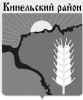 Собрание представителеймуниципального района КинельскийСамарской областиРЕШЕНИЕ№ 373							      23 ноября 2023 г. «Об одобрении Соглашений о передаче администрации муниципального района Кинельский администрациями сельских поселений Алакаевка, Бобровка, Богдановка, Георгиевка, Домашка, Кинельский, Комсомольский, Красносамарское, Малая Малышевка, Новый Сарбай, Сколково, Чубовка муниципального района Кинельский полномочий по оказанию поддержки гражданам и их объединениям, участвующим в охране общественного порядка, созданию условий для деятельности народных дружин, в части создания условий для деятельности народных дружин на территории сельских поселений на 2024 год»Руководствуясь ст. 15 Федерального закона от 06.10.2003 года № 131-ФЗ «Об общих принципах организации местного самоуправления в Российской Федерации», Уставом муниципального района Кинельский, Собрание представителей муниципального района Кинельскийрешило:1. Одобрить Соглашения о передаче администрации муниципального района Кинельский администрациями сельских поселений Алакаевка, Бобровка, Богдановка, Георгиевка, Домашка, Кинельский, Комсомольский, Красносамарское, Малая Малышевка, Новый Сарбай, Сколково, Чубовка муниципального района Кинельский полномочий по оказанию поддержки гражданам и их объединениям, участвующим в охране общественного порядка, созданию условий для деятельности народных дружин в части создания условий для деятельности народных дружин на территории сельских поселений на 2024 год в сумме межбюджетных трансфертов согласно приложению к настоящему решению.2. Администрации муниципального района Кинельский Самарской области заключить с администрациями сельских поселений Алакаевка, Бобровка, Богдановка, Георгиевка, Домашка, Кинельский, Комсомольский, Красносамарское, Малая Малышевка, Новый Сарбай, Сколково, Чубовка муниципального района Кинельский соглашения о принятии на 2024 год вышеуказанных полномочий по решению вопросов местного значения, отнесенных к компетенции сельских поселений муниципального района Кинельский.3. Опубликовать данное решение в газете «Междуречье» и разместить на официальном сайте администрации муниципального района Кинельский в информационно-телекоммуникационной сети «Интернет» (kinel.ru) в подразделе «Нормативные правовые акты» раздела «Документы».4.  Настоящее решение вступает в силу после его официального опубликования.Заместитель председателя Собранияпредставителей муниципальногорайона Кинельский							И.М. АндрееваРассылка: Администрация муниципального района Кинельский - 1экз., сельские поселения муниципального района Кинельский – по 1 экз.Приложение к решению Собрания представителей муниципального района Кинельский№ 373  от 23 ноября 2023 гМежбюджетные трансфертына осуществление полномочий по организацииподдержки гражданам и их объединениям, участвующим в охране общественного порядка, созданию условий для деятельности народных дружин в части создания условий для деятельности народных дружин на территории из бюджетов сельских поселений бюджету муниципального района в соответствии с заключаемымисоглашениями на 2024 год№№ппНаименованиепоселенияСумма межбюджетных трансфертов,руб.1.Алакаевка59 006,852.Бобровка59 006,853.Богдановка59 006,854.Георгиевка59 006,855.Домашка59 006,856.Кинельский59 006,857.Комсомольский59 006,858.Красносамарское59 006,859.Малая Малышевка59 006,8510.Новый Сарбай59 006,8511.Сколково59 006,8512.Чубовка 59 006,85